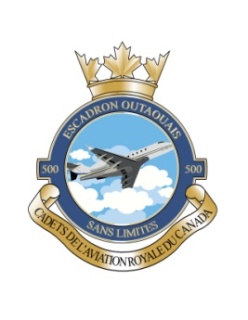 Escadron 500 OutaouaisPlan de leçonNUMÉRO DE L’OREN/OCOM TITRE DE LA LEÇONREGISTRE DES MODIFICATIONS DESCRIPTION DE LEÇONObjectifs d’apprentissageNuméro et titre des points d’enseignement (PE) Préparation de la salle de classeTableau d’orientation Disposition de la salle de classeMatériel requis pour la classePLAN DE LEÇONAPERÇUPLAN DE LEÇONAnnexesDescription de la modification Insérée par Date d’insertion 	Cours								Instructeur								Titre du cours		Horaires								RéférencesDURÉECONTENUACTIONINTRODUCTIONDÉVELOPPEMENTCONCLUSION